Comunión en el Estacionamiento de la Iglesia el Domingo 24 de Mayo• La participación de tomar la comunión de esta forma es opcional. La dispensa de la obligación de asistir a la Misa dominical sigue vigente. • Vea la Misa en línea o televisada en su casa el domingo por la mañana. • Conduzca hasta el estacionamiento del Sagrado Corazón en 56 Throop Avenue para recibir la comunión en su automóvil. • Planee llegar antes de las 12 del mediodía. • Ingrese por la entrada por los garajes. Siga la dirección de los voluntarios en chalecos. • La comunión se distribuirá desde las 12 del mediodía hasta la 1:00 p.m. • Por favor, quédese en su automóvil y siga las instrucciones de quienes ayudan a los sacerdotes. • Consuma la Sagrada Hostia, luego conduzca a casa en oración meditativa.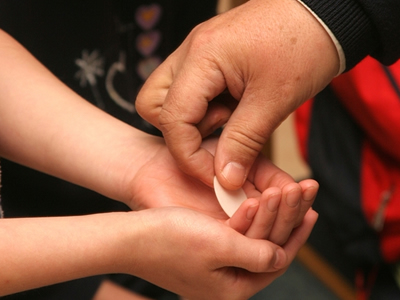 Directrices de la Diócesis de Metuchen para recibir la Sagrada Comunión en un vehículo(Para uso temporal solo ordenado por el Reverendísimo Obispo)Dada la relajación gradual de la Orden de Nueva Jersey "Quedarse en casa", la Diócesis de Metuchen planea ofrecer la oportunidad a sus fieles para recibir la Sagrada Comunión. Esta decisión se basa en juicio prudencial y protocolos médicos sólidos para reducir riesgos y prevenir la propagación del Coronavirus. La seguridad de los feligreses, sacerdotes, diáconos y ministros extraordinarios de la Santa Comunión es de suma importancia.Durante la pandemia, muchos de nuestros fieles ven la Misa en internet o la ven en televisión, mientras realiza un acto de comunión espiritual. Sin embargo, esta práctica admirable, permitida cuando no es posible asistir físicamente a Misa, no satisface el anhelo interno de recibir El Cuerpo Sacramental de Cristo. A partir de este fin de semana, se distribuirá la Sagrada Comunión afuera de estacionamientos en algunas parroquias locales después de la ofrenda de la Santa Misa a los fieles que están en sus automóviles, o en algunos casos, personas que conducen a la iglesia después de la transmisión en vivo de la Misa. Consulte el sitio web de su parroquia local (o llame a su parroquia) para ver si esto está sucediendo. Todas las parroquias no pueden ofrecer esto por varias razones. Los siguientes protocolos debe seguirse para garantizar la seguridad de aquellos que reciben el Santísimo Sacramento y aquellos ministros que lo proporcionarán.Estos protocolos temporales son para la recepción de la Sagrada Comunión mientras está en un vehículo. Es importante que el conductor del vehículo siga las instrucciones de su parroquia local.Después de llegar al área designada para la recepción de la Eucaristía, su vehículo debe ser colocado en "Park.”Nadie tiene permitido salir del vehículo en ningún momento de acuerdo con la decisión ejecutiva del gobernador.El sacerdote, diácono o ministro extraordinario de la Sagrada Comunión se acercará a su vehículo.El Ministro de la Sagrada Comunión se acercará usando una máscara y gafas protectoras.Cualquier persona en el vehículo que use una máscara debe quitarla justo antes de que se le acerque recibir la Sagrada Comunión.Por favor no entable una conversación con su ministro ya que usted estará a menos de 6 pies de distancia y no usará una máscara antes de recibir la Comunión.Debido a la pandemia y los desafíos de distribuir la Sagrada Comunión mientras el receptor está en un automóvil, se solicita que las personas que reciban la Comunión, lo hagan en la mano. Esto es para su seguridad y el bienestar de quienes reciben después de usted. El sacerdote/ministro no lo privaran de recibir la Hostia en la lengua, si ésta es su decisión, si pueden hacerlo sin riesgos. Sin embargo, por el bien común, a todos se les pide recibir la Hostia en la mano mientras la recibe desde el auto.Después de que usted (y las personas que estén en su vehículo) reciban el Santísimo Sacramento, proceda hacia adelante para permitir que se acerque el próximo vehículo.Estas directrices se volverán a emitir para reflejar las mejores prácticas de conformidad con órdenes ejecutivas cuando las iglesias puedan reabrir para el culto público.